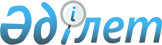 О внесении изменений в приказ Министра сельского хозяйства Республики Казахстан от 30 октября 2014 года № 7-1/559 "Об утверждении нормативных правовых актов в области ветеринарии"Приказ Министра сельского хозяйства Республики Казахстан от 25 февраля 2015 года № 7-1/136. Зарегистрирован в Министерстве юстиции Республики Казахстан 28 мая 2015 года № 11217.
      ПРИКАЗЫВАЮ:
      1. Внести в приказ Министра сельского хозяйства Республики Казахстан от 30 октября 2014 года № 7-1/559 "Об утверждении нормативных правовых актов в области ветеринарии" (зарегистрированный в Реестре государственной регистрации нормативных правовых актов за № 9891, опубликованный от 27 ноября 2014 года № 232 (27853) в газете "Казахстанская правда") следующие изменения:
      в Положении о государственном ветеринарно-санитарном контроле и надзоре, утвержденном указанным приказом:
      пункт 2 изложить в следующей редакции:
      "2. В Положении используются следующие понятия и определения:
      1) ведомство уполномоченного органа в области ветеринарии (далее – ведомство) – Комитет ветеринарного контроля и надзора;
      2) уполномоченный орган в автомобильных пунктах пропуска – органы государственных доходов Республики Казахстан, осуществляющие государственный ветеринарно-санитарный контроль в автомобильных пунктах пропуска через Государственную границу Республики Казахстан, совпадающую с таможенной границей Таможенного союза, за исключением лабораторного контроля;
      3) территориальные подразделения ведомства – территориальные подразделения Комитета ветеринарного контроля и надзора, расположенные на соответствующих административно-территориальных единицах (область, район, город областного или республиканского значения, столица).";
      пункт 4 изложить в следующей редакции:
      "4. Государственными органами, осуществляющими государственный ветеринарно-санитарный контроль и надзор на территории Республики Казахстан, являются:
      1) ведомство с территориальными подразделениями, в том числе ветеринарными контрольными постами;
      2) подразделения государственных органов, осуществляющие деятельность в области ветеринарии;
      3) территориальные подразделения уполномоченного органа в автомобильных пунктах пропуска.";
      часть вторую пункта 8 изложить в следующей редакции:
      "Государственный ветеринарно-санитарный контроль в автомобильных пунктах пропуска через Государственную границу Республики Казахстан, совпадающую с таможенной границей Таможенного союза, осуществляется должностными лицами уполномоченного органа в автомобильных пунктах пропуска в форме документарного и физического ветеринарно-санитарного контроля. Лабораторный контроль осуществляется территориальными подразделениями ведомства.";
      в Правилах осуществления государственного ветеринарно-санитарного контроля и надзора при перемещении перемещаемых (перевозимых) объектов через Государственную границу Республики Казахстан, совпадающую с таможенной границей Таможенного союза", утвержденных указанным приказом:
      пункт 2 изложить в следующей редакции:
      2. В настоящих Правилах используются следующие понятия:
      "1) ведомство уполномоченного органа в области ветеринарии (далее – ведомство) – Комитет ветеринарного контроля и надзора;
      2) уполномоченный орган в автомобильных пунктах пропуска – органы государственных доходов Республики Казахстан, осуществляющие государственный ветеринарно-санитарный контроль в автомобильных пунктах пропуска через Государственную границу Республики Казахстан, совпадающую с таможенной границей Таможенного союза, за исключением лабораторного контроля;
      3) ветеринарный контрольный пост – подразделение ведомства уполномоченного органа, расположенное на территории пограничных и таможенных пунктов (пунктов пропуска через Государственную границу Республики Казахстан, совпадающую с таможенной границей Таможенного союза, за исключением автомобильных пунктов пропуска), оснащенное необходимым оборудованием и приборами, осуществляющее государственный ветеринарно-санитарный контроль и надзор перемещаемых (перевозимых) объектов;
      4) разрешение – номер, выдаваемый ведомством уполномоченного органа на перемещаемые (перевозимые) объекты при их экспорте, импорте, транзите, регистрируемый в реестре, с последующим отражением в ветеринарном сопроводительном документе (ветеринарном сертификате), является основанием для выдачи ветеринарного сертификата;
      5) выписка из реестра – письменное уведомление, выдаваемое ведомством уполномоченного органа, о выдаче разрешения на импорт, экспорт, транзит перемещаемых (перевозимых) объектов, включающее номер разрешения и сведения о перемещаемом (перевозимом) объекте;
      6) реестр – информационная база ведомства уполномоченного органа содержащая сведения о перемещаемых (перевозимых) объектах и номер разрешения выданного на импорт, экспорт, транзит;
      7) подконтрольные государственному ветеринарно-санитарному контролю и надзору перемещаемые (перевозимые) объекты (далее – перемещаемые (перевозимые) объекты) – животные, половые и соматические клетки животных, штаммы возбудителей болезней животных, продукция и сырье животного происхождения, ветеринарные препараты, корма и кормовые добавки, патологический материал или пробы, отбираемые из них, пробы воды, воздуха, почвы, растений, изделия и атрибуты ветеринарного и зоогигиенического назначения, а также используемые для их упаковки и перевозки все виды тары и транспортные средства, перевозящие такие перемещаемые (перевозимые) объекты.";
      пункт 5 изложить в следующей редакции:
      "5. Для осуществления государственного ветеринарно-санитарного контроля и надзора с целью предупреждения заноса и распространения заразных и экзотических болезней животных на территорию Республики Казахстан из других государств уполномоченным органом в области ветеринарии в пограничных и таможенных пунктах (пунктах пропуска через Государственную границу, совпадающую с таможенной границей Таможенного союза, за исключением автомобильных пунктов пропуска) организуются ветеринарные контрольные посты (далее – ВКП).
      Государственный ветеринарно-санитарный контроль и надзор в ВКП осуществляется государственными ветеринарно-санитарными инспекторами ведомства.
      Государственный ветеринарно-санитарный контроль в автомобильных пунктах пропуска через Государственную границу Республики Казахстан, совпадающую с таможенной границей Таможенного союза, осуществляется должностными лицами уполномоченного органов автомобильных пунктах пропуска в форме документарного и физического ветеринарно-санитарного контроля. Лабораторный контроль осуществляется территориальными подразделениями ведомства.";
      пункт 6 изложить в следующей редакции:
      "6. Государственный ветеринарно-санитарный контроль в автомобильных пунктах пропуска через Государственную границу Республики Казахстан, совпадающую с таможенной границей Таможенного союза, осуществляется в соответствии с настоящими Правилами, а также Правилами об осуществлении должностными лицами органов государственных доходов государственного ветеринарно-санитарного контроля в автомобильных пунктах пропуска через таможенную границу Таможенного союза, за исключением лабораторного контроля, а также взаимодействии уполномоченного органа в области ветеринарии и органов государственных доходов, утвержденными приказом исполняющего обязанности Министра сельского хозяйства Республики Казахстан от 26 февраля 2015 года № 7-1/142 (зарегистрированный в Реестре государственной регистрации нормативных правовых актов за № 10897).";
      пункт 7 изложить в следующей редакции:
      "7. Государственные ветеринарно-санитарные инспекторы ВКП при перемещении перемещаемых (перевозимых) объектов через Государственную границу Республики Казахстан, совпадающую с таможенной границей Таможенного союза, в пункте пропуска осуществляют документальный контроль, осмотр (досмотр) перемещаемых (перевозимых) объектов и отбор проб (при необходимости) для лабораторного исследования.
      Государственный ветеринарно-санитарный контроль в автомобильных пунктах пропуска через Государственную границу Республики Казахстан, совпадающую с таможенной границей Таможенного союза, осуществляется должностными лицами уполномоченного органа в автомобильных пунктах пропуска в форме документарного и физического ветеринарно-санитарного контроля. Лабораторный контроль осуществляется территориальными подразделениями ведомства.";
      пункт 19 изложить в следующей редакции:
      "19. Государственные ветеринарно-санитарные инспекторы ВПК или должностные лица уполномоченного органа в автомобильных пунктах пропуска сообщают в территориальное подразделение ведомства уполномоченного органа, в зоне обслуживания которого он находится, о прохождении перемещаемого (перевозимого) объекта через Государственную границу Республики Казахстан, совпадающую с таможенной границей Таможенного союза, в том числе в конечном пункте его назначения – при импорте, пункте его отправления – при экспорте, о маршруте следования, остановках, перегрузке, местах кормления (поения) животных, условия провоза (перегона) – при транзите.".
      2. Департаменту ветеринарной и пищевой безопасности Министерства сельского хозяйства Республики Казахстан в установленном законодательством порядке обеспечить:
      1) государственную регистрацию настоящего приказа в Министерстве юстиции Республики Казахстан;
      2) в течение десяти календарных дней после государственной регистрации настоящего приказа в Министерстве юстиции Республики Казахстан направление его копии на официальное опубликование в периодических печатных изданиях и в информационно-правовой системе "Әділет";
      3) размещение настоящего приказа на интернет-ресурсе Министерства сельского хозяйства Республики Казахстан.
      3. Контроль за исполнением настоящего приказа возложить на курирующего вице-министра сельского хозяйства Республики Казахстан.
      4. Настоящий приказ вводится в действие по истечения десяти календарных дней после дня его первого официального опубликования.
      "СОГЛАСОВАН"   
      Министр финансов   
      Республики Казахстан   
      __________ Б. Султанов   
      26 марта 2015 год
      "СОГЛАСОВАН"   
      Министр национальной экономики   
      Республики Казахстан   
      ___________ Е. Досаев   
      28 апреля 2015 год
					© 2012. РГП на ПХВ «Институт законодательства и правовой информации Республики Казахстан» Министерства юстиции Республики Казахстан
				
Исполняющий обязанности
Министра сельского хозяйства
Республики Казахстан
С. Омаров